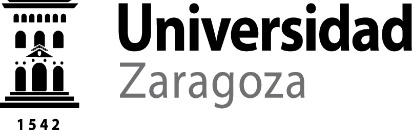 Indicar si la sesión se ha realizado de forma presencial o a distancia y, en su caso, qué miembros de la comisión asisten de una u otra forma (art. 17 Ley 40/2015, de 1 de octubre, de Régimen Jurídico del Sector Público).La firma se realizará preferentemente de forma electrónica     Añádanse más hojas si son necesarias, numerándolas y firmadas por el Presidente y Secretario.CONCURSO PÚBLICO CONTRATACIÓN DE PROFESORES PERMANENTES LABORALES(MODELO BÁSICO DE ACTA)ÁREA DE CONOCIMIENTONº DE LA PLAZACATEGORÍAPPLFECHA CONVOCATORIA BOADEPARTAMENTOCENTROASISTENTES:Presidente/a:Vocales:Secretario/a:En________________, a _____ de _____________ de _____, reunidos los miembros de la Comisión citados al margen(1), que han de juzgar el concurso para la provisión de la plaza de profesor contratado doctor reseñada en el encabezado, convocada por Resolución del Rectorado de la Universidad de Zaragoza, siendo las _____ horas, se reúnen en relación con el concurso reseñado y adopta los siguientes acuerdos: El Presidente/a:(2)Fdo.: ____________________Secretario/a:(2)Fdo.: ____________________